	     	 	            NSA Memorial Day Classic		                        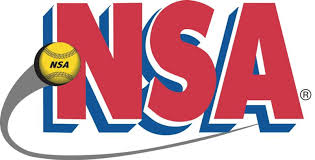 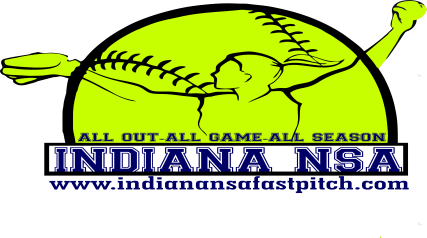  		                           12u PoolPool A				                          Pool B				             Pool CRegion Rebels	0-2	                               1) Portage Tribe 2-0	                    1) Outsiders 1-1Crown Point Crush 1-1	                  2) Bulldogs 06  0-2			       2) Hobart Stealers 0-2Michigan Momentum  2-0                       3) OutCast Softball	 1-1                           3) NWI Sox 2-0Friday		            Duneland		                    LaRocco				Karstens6:00 PM   Region Rebels vs Crown Point Crush 2-1	Portage Tribe vs Bulldogs 06  8-7	Outsiders vs Hobart Stealers 5-47:30 PM                     No Game			Portage Tribe vs OutCast Softball 5-2 Outsiders vs NWI Sox 2-1Saturday	LaRocco						Karstens8:00 AM	Region Rebels vs Michigan Momentum 16-6	Bulldogs 06 vs OutCast Softball 5-39:30 AM	Crown Point Crush vs Michigan Momentum 12-0	Hobart Stealers vs NWI Sox 7-1All pool Games are 75 minutes, finish the inning, need a winner				